Name: ______________________________					Grade: _______Age of Exploration 1. Why did Europeans begin to explore west? __________________________________________________________________________________________________________________________________________________________________________________________________________________________________________2. In the table below explain how each invention improved travel by sea. Directions: Read pg. 25-27 “New Horizons” and answer the questions below.2. Explain two long-term effects of the Crusades.______________________________________________________________________________________________________________________________________________________________________________________________________________________________________________________________________________3. What was the Renaissance?____________________________________________________________________________________________________________________________________________________________________________________4. What nations became powerful during the Renaissance?____________________________________________________________________________________________________________________________________________________________________________________5. What was the Reformation?____________________________________________________________________________________________________________________________________________________________________________________6. What affect did the Reformation have on the people of Europe?____________________________________________________________________________________________________________________________________________________________________________________7. How might these events have made people more likely to explore other lands?________________________________________________________________________________________________________________________________________________________________________________________________________________________________________________________________________________________________________________________________________________________________________8. How might Europeans of that time benefit from increased trade?____________________________________________________________________________________________________________________________________________________________________________________Astrolabe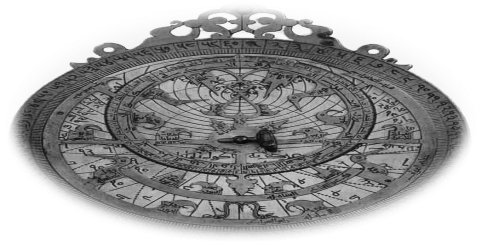 Compass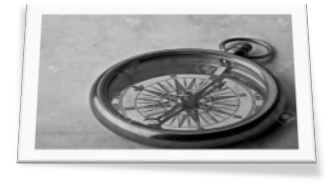 Better Maps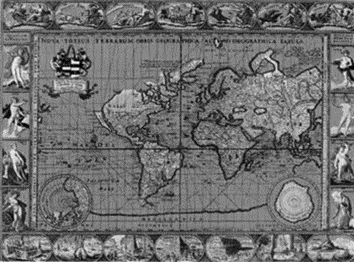 Better Ships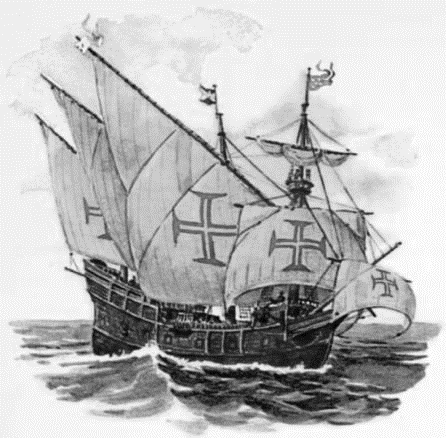 